Redi-sentinel部署文档HA配置我们采用一主（master）二从（slave）三（sentinel）的架构模式来做演示：Redis配置Master ip 192.168.2.111 port 6379Slave1 ip 192.168.2.112 port 6379Slave2 ip 192.168.2.113 port 6379Sentinel配置（若只安装redis可忽略六，七，八，九）Sentinel1 ip 192.168.2.111 port 26379Sentinel2 ip 192.168.2.112 port 26379Sentinel3 ip 192.168.2.113 port 26379解压redis包由于架构是需要部署三台机器，分别将zip文件解压到d: D:\redis中，注意解压到的目录中不能有中文和特殊字符，否则会出现很多奇葩的问题，解压后目录如下：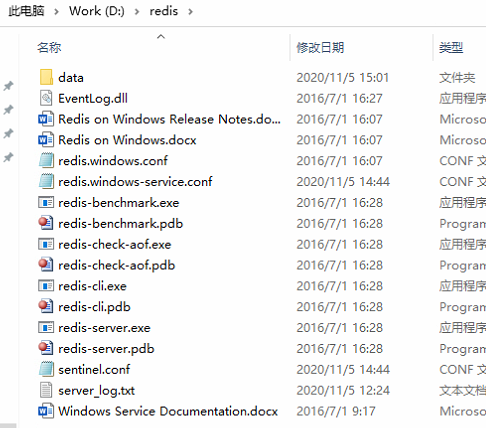 在path下设置环境变量；D:\redis修改redis.conf配置文件修改redis.windows-service.conf配置文件中的如下几个参数：在192.168.2.111(master)如下：port 6379在192.168.2.112(slave1)如下：port 6379slaveof 192.168.2.111 6379在192.168.2.113(slave2)如下：port 6379slaveof 192.168.2.111 6379port修改：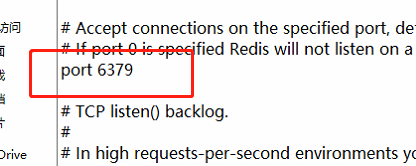 Slaveof修改：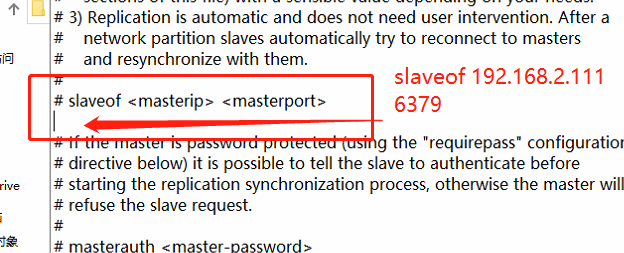 安装启动redis服务分别安装master,slave1,slave2执行命令：（三台分别执行）redis-server.exe –service-install redis.windows-service.conf --service-name redis分别启动master,slave1,slave2执行命令：（三台分别启动）redis-server.exe --service-start --service-name redis服务启动后在任务管理器查看如下：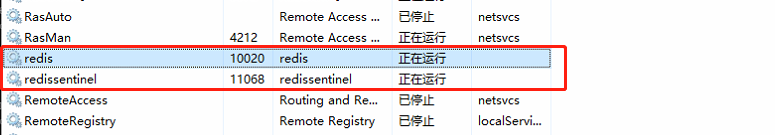 查看redis服务状态查看redis状态Redis-cli.exe -h 192.168.2.111 -p 6379 (进入主redis)Role本图与本文档部署不符，仅解释现象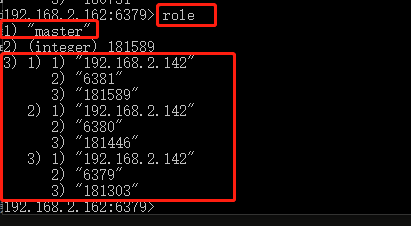 Role：（role命令）Master（表示本服务的状态为主）3为（现在主服务有三个正在运行的slave备服务）{Keys * 	（查询redis服务中所有key）}修改sentinel.conf配置文件修改sentine.conf配置文件（三个配置文件是一样的）在192.168.2.111(sentinel1)如下：port 26379（sentinel端口号）protected-mode no（可以远程连接）sentinel monitor mymaster 192.168.2.111 6379 2（监视的主redis服务，2为由两台哨兵确认）sentinel down-after-milliseconds mymaster 5000（如果5秒mymaster无响应则，认为宕机）sentinel failover-timeout mymaster 15000（如果15秒后，mymaster仍没启动，则启动failover）在192.168.2.112(sentinel2)如下：port 26379protected-mode nosentinel monitor mymaster 192.168.2.111 6379 2sentinel down-after-milliseconds mymaster 5000sentinel failover-timeout mymaster 15000在192.168.2.113(sentinel3)如下：port 26379protected-mode nosentinel monitor mymaster 192.168.2.111 6379 2sentinel down-after-milliseconds mymaster 5000sentinel failover-timeout mymaster 15000安装启动sentinel服务分别安装sentinel1,sentinel2,sentinel3执行命令：（三台分别执行）redis-server.exe --service-install sentinel.conf --sentinel --service-name redissentinel --port 26379分别启动sentinel1,sentinel2,sentinel3执行命令：（三台分别启动）redis-server.exe --service-start --service-name redissentinel服务启动后在任务管理器查看如下：查看sentinel服务状态查看sentinel状态Redis-cli.exe -h 192.168.2.111 -p 26379 (进入sentinel1)Info sentinel本图与本文档部署不符，仅解释现象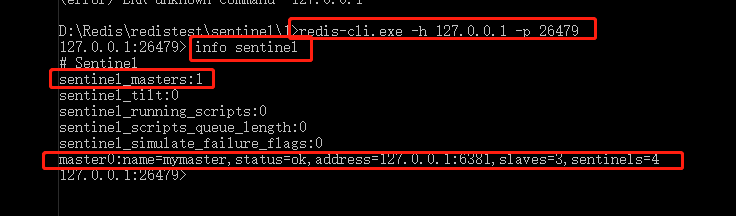 Sentinel_master:1				（表示有一个主redis服务）Name=mymaster				（哨兵中以mymaster为一个集群）Status=ok						（运行中）Address=127.0.0.1:6381			（表示当前redis主服务ip-port）Slaves=3						（表示本集群中备机数量）Sentinels=4					（表示本集群中哨兵数量）测试redis-sentinel主从切换本文本配置中，至少需要两台哨兵和一台redis服务启动才能保证集群正常运行；集群中只有一个为主，其余为备，服务开机自启动，哨兵集群会实时修改服务的配置文件；1.停止master-redis服务（进入客户端shutdown,或直接关闭服务）2.查看剩余服务器状态 （根据五：查看服务状态，也可以看sentine.conf配置文件补充查看）常见命令{Redis-server.exe –service-start --service-name redis 			（启动redis服务）Redis-server.exe –service-stop --service-name redis			（关闭redis服务）Redis-server.exe –service-uninstall --service-name redis		（卸载redis服务）Redis-server.exe –service-start --service-name redissentinel		（启动redissentinel服务）Redis-server.exe –service-stop --service-name redissentinel			（关闭redissentinel服务）Redis-server.exe –service-uninstall --service-name redissentinel		（卸载redissentinel服务）}客户端命令：{Shutdown				（关闭服务命令）Role						（查看角色命令）Info						（服务详细信息）}Redis客户端命令{Slaveof no one				（将自己服务设置为主）Slaveof 192.168.2.111 6379	（将本机服务设置为111服务的备）Keys * 					（查询redis中所有key值！！！慎用，当数据数百万时会阻塞redis）Info						（当前redis服务详情）}补充解压包中redis.windows-service.conf配置文件是由redis.windows.conf修改过的，修改内容为：{# 允许远程连接将bind 127.0.0.1注释掉--  #bind 127.0.0.1protected-mode yes 改为：protected-mode no#持久化appendonly no 改为：yes#数据存储位置dir ./  改为dir ./datalogfile “” 改为 “server_log”}由于配置文件会被实时更新，配置文件中的相对路径会变为绝对路径，所以想移动服务时注意；